Информация для родителей первоклассников 2020-2021 учебного года       В МОУ «НШДС №1» реализуются программы начального общего (НОО) и дошкольного образования.       Учебный план НОО МОУ «НШДС №1» в целом рассчитан на 4-летний нормативный срок освоения образовательных программ начального общего образования. УЧЕБНЫЙ ПЛАН  2020-2021Особенности Учебного планаНа 2020–2021 учебный год установлена следующая сменность занятий (по классам): 1 смена – 1а, 1б, 4а, 4б, 4в классы, 2 смена – 2а, 2б, 3а, 3б, 3в классы. 2. Распределение учебных часов по предметам основывается на  реализуемых в начальной школе  МОУ «НШДС № 1» учебных  программах и используемых учебно-методических комплексах: - в 1  - ых классах начальной школы реализуются программы, отнесённые к завершённым предметным линиям и разработанные на основе Федерального государственного образовательного стандарта начального общего образования: «Азбука» Л.Ф.Климановой, «Русский язык» Л.Ф. Климановой, «Математика» Л.Г. Петерсон, «Литературное чтение» Л.Ф. Климановой, «Окружающий мир» А.А.Плешакова, «Технология» Н.И. Роговцевой, «Музыка» Е.Д. Критской, «Изобразительное искусство» Т.Я. Шпикаловой, «Физическая культура» А.П.Матвеева, «Английский язык» - М.З. Биболетовой.3. На изучение учебного предмета «Родной (русский) язык» в 1-2 классах и «Литературное чтение на родном (русском) языке» во 2 классах отводится 1 недельный час в обязательной части с использованием следующих учебников: «Азбука» автора Л.Ф. Климановой, «Русский язык» автора Л.Ф. Климановой, «Литературное чтение» Л.Ф. Климановой.4. Промежуточная аттестация проводится для учащихся 2-4 классов МОУ «НШДС №1»  по всем предметам в соответствии с «Положением о формах, периодичности и порядке текущего контроля успеваемости и промежуточной аттестации обучающихся».                 Формы  проведения промежуточной аттестации учащихся 2-4 классов:Просим внимательно ознакомиться с организацией режима работы в 2020-2021 уч. году:Календарный учебный график начальной школы МОУ «НШДС №1»на 2020-2021 учебный год      Обращаем внимание,  в  целях облегчения  адаптации детей к требованиям  школы в 1-ых  классах применяется «ступенчатый» режим учебных занятий с постепенным  наращиванием  учебной  нагрузки:- в первой четверти – 3 урока по 35 минут каждый;- со второй четверти – 4 урока (1 день на неделе 5 уроков) по 35 минут  каждый;- со 2 полугодия – 4-5 уроков по 40мин. каждый (полная учебная нагрузка).40 минутная динамическая пауза (с выходом на прогулку) – проводится после второго урока в течение всего учебного года.      Учебный год в начальной  школе согласно Уставу МОУ «НШДС № 1»  начинается 1 сентября и заканчивается в 2020-21 уч. году 27 мая. Во время актированных, карантинных дней, режима повышенной готовности  организуется дистанционное обучение через образовательную платформу Учи.ру, через Zoom,  teams.microsoft.com.        В МОУ «НШДС №1» после уроков на бесплатной основе учащийся первого класса может посещать занятия «Я – исследователь», «Юный художник», «Мастерская рукоделия».       На платной основе – «Робототехника». Все занятия проводятся на базе МОУ «НШДС №1» педагогами дополнительного образования. Кабинеты для обучения 1-х классов на 2020-21 уч. год распределены следующим образом:1 каб.(1 этаж) –  1 а класс;5 каб. ( 2 этаж)– 1б класс.      Для всех детей 1- 4 классов организовано бесплатное питание в школьной столовой, рассчитанной на 80 мест.        Родители, имеющие статус малообеспеченной семьи, подтверждают статус семьи справкой. Для детей из малообеспеченной семьи помимо завтрака организуются бесплатные обеды.       Родителям, чьи дети нуждаются в особом меню по причине заболевания, для получения индивидуального меню необходимо предоставить справку от врача. Приносить еду из дома не рекомендуется.      В школе существуют определённые требования к школьной форме. Рекомендации.Школьная одежда для мальчиков:костюм темно - синего цвета,рубашка белая ( парадная форма) и светлых пастельных тонов (повседневная),туфли.      Допускается ношение трикотажной жилетки синего цвета. Не рекомендуются  трикотажные кардиганы, пиджаки, водолазки. Сменная обувь должна быть комфортной для ежедневной многочасовой носки, не оставлять чёрный след на полу. Не рекомендуются кроссовки, ботинки. 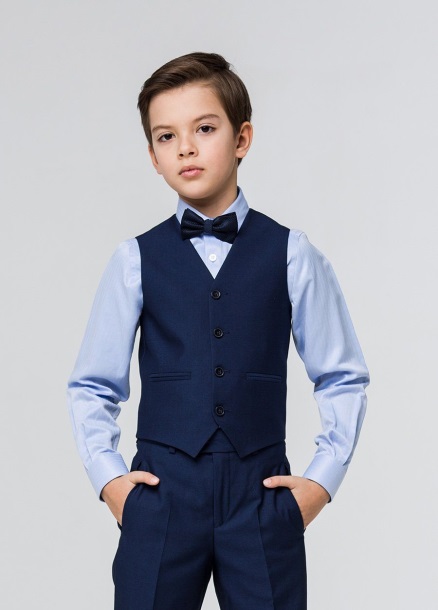 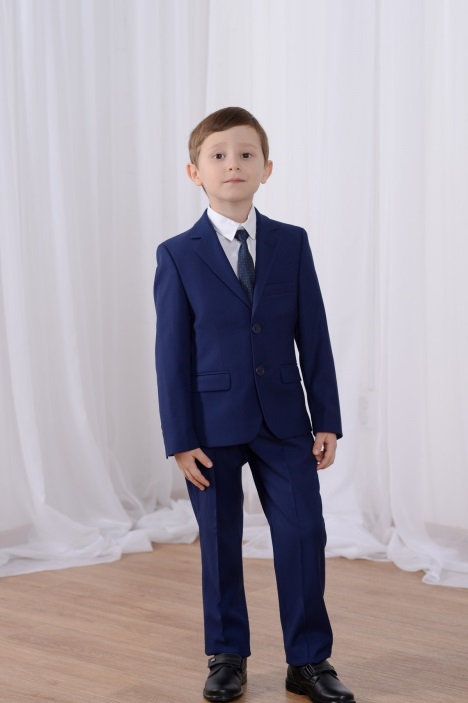 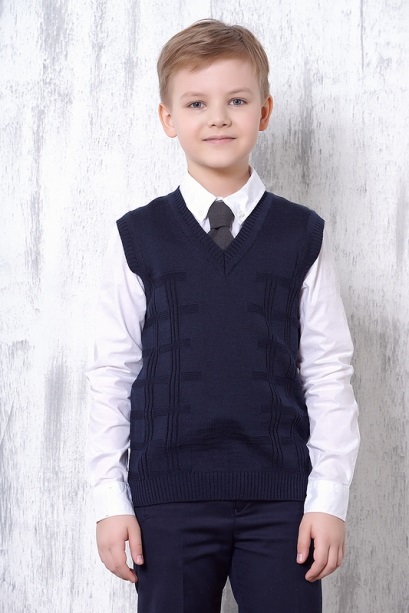 Школьная одежда для девочек:жакет + юбка или  жилет +юбка, или сарафан, или юбка темно - синего цвета,рубашка, блузка  белая (парадная форма) и светлых пастельных тонов (повседневная),однотонные колготки, туфли.     Допускается ношение брюк синего цвета. Не рекомендуются  трикотажные кардиганы, жакеты, водолазки. Сменная обувь должна быть комфортной для ежедневной многочасовой носки, не оставлять чёрный след на полу. Не рекомендуются кроссовки, ботинки. 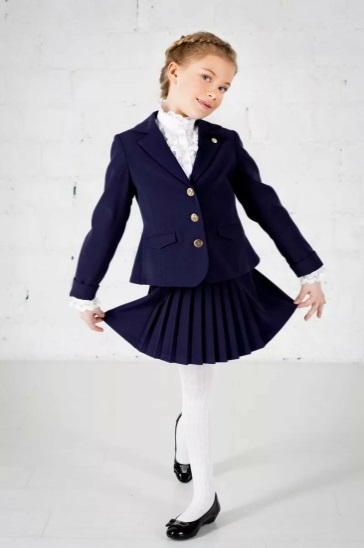 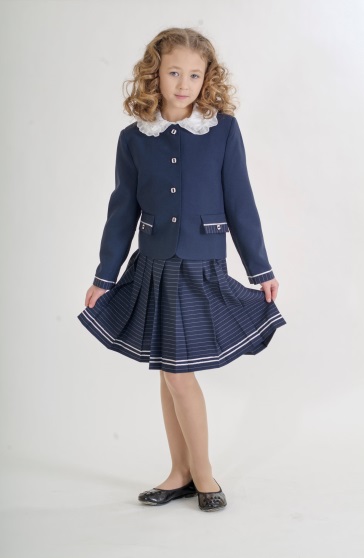 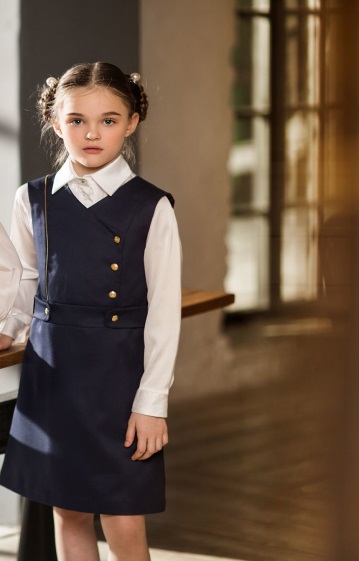 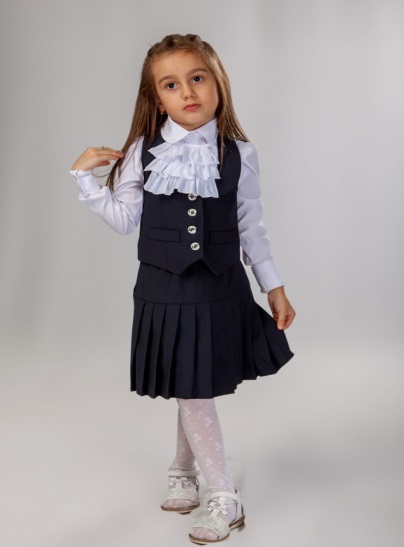 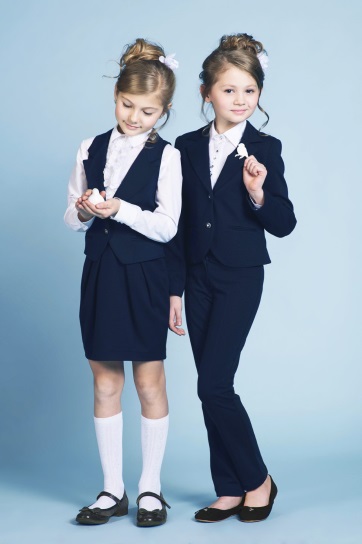 Рекомендуем приобрести следующие школьные  принадлежности  для  первоклассника:Пенал (ниже  рекомендуемая форма)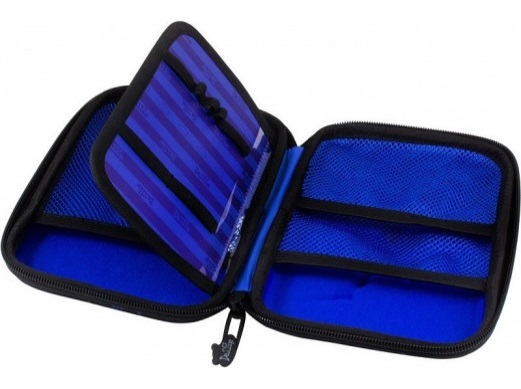 В пенал кладём:Набор цветных карандашей для ежедневного использования на уроках (6 основных цветов);Ручка  шариковая  чёрного цвета (2 шт.);Карандаш простой ТМ (2 шт.);Ручка шариковая зелёного цвета (1 шт.);Для обёртывания тетрадей:Прозрачные обложки Принадлежности, необходимые для уроков математики:Тетради в обычную клетку  (2 шт., с однотонной обложкой, без рисунка, подписанные карандашом , 12-18 листов);Линейка (деревянная, строго 15 см!);Принадлежности, необходимые для уроков  русского языка:Тетради в косую  линию (2 шт., с однотонной обложкой, без рисунка, подписанные карандашом, 12-18 листов);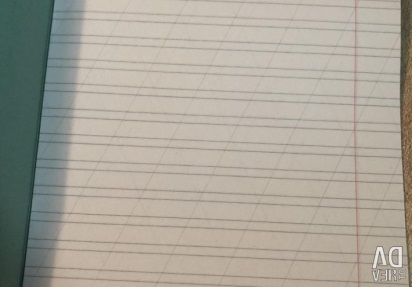 Принадлежности, необходимые для уроков литературного чтенияТетрадь в обычную клетку (1 шт., 12-18 листов, на обложке допускается рисунок  на детскую тематику); 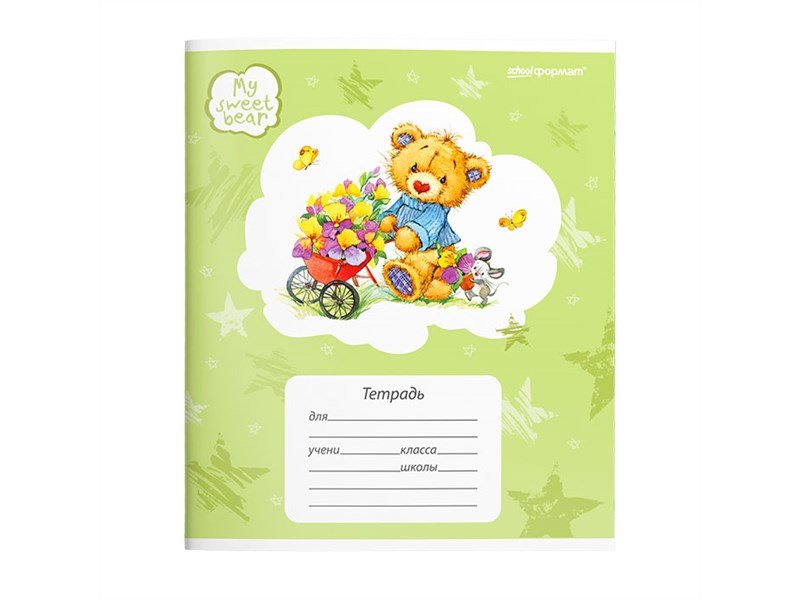 Принадлежности, необходимые для уроков окружающего  мира: Тетрадь в клеточку(1 шт., 12-18 листов, на обложке допускается рисунок  на детскую тематику), цветные карандаши.Для  уроков  физкультурыФорма спортивная ( футболка  без рисунка, спортивный костюм, кеды или кроссовки на белой резиновой подошве ); Особых требований к спортивному костюму   нет. ВНИМАНИЕ:Родители  1 а класса приобретают футболку красного цвета,                  1б класса – белого цвета.В НШДС есть своя лыжная база. Лыжи  и ботинки покупать не надо.Для уроков ИЗО: Простые карандаши – М, ТМ, Т, цветные карандаши-12 шт., восковые мелки, гуашь, акварельные краски, кисти из натурального волоса (круглые) – 3-4 шт.(разного размера), альбом, ластик. Для уроков технологии: Пластилин, дощечка для пластилина, стека, природный материал (гербарий, ракушки, шишки, жёлуди, перья и др.),  цветная бумага, картон, бросовый материал (спичечные коробки, крышки от пластиковых  коробок), пуговицы, нитки, иголки, лоскутки ткани, клей, ножницы.Дневник приобретать не надо. Информация о проведении родительского собрания  и Праздника первого звонка.      В связи с продлением режима повышенной готовности в Республике Коми до 17 июня родительское собрание в МОУ «НШДС №1»  для родителей первоклассников переносится  на неопределённый срок. О проведении родительского собрания каждый из вас будет оповещен классным руководителем. В случае невозможности личного присутствия на собрании на ваш электронный адрес будет  направлена выписка из  протокола  с решением собрания.        Информация о Празднике первого звонка появится на сайте МОУ «НШДС №1» в разделе «Новости» накануне Праздника.       Мы постарались дать максимально полную информацию. Если у вас остались вопросы, вы можете их задать  через эл. почту nshds1@yandex.ru С уважением, администрация МОУ «НШДС №1»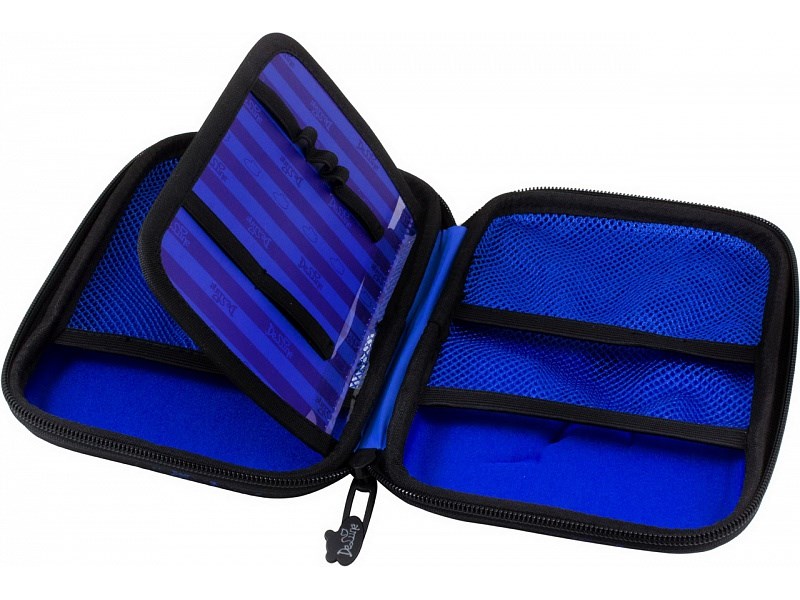 Предметные областиУчебные предметы                                          КлассыУчебные предметы                                          КлассыКоличество часов в неделюКоличество часов в неделюКоличество часов в неделюКоличество часов в неделюВСЕГОПредметные областиУчебные предметы                                          КлассыУчебные предметы                                          Классы1-ые классы2-е классы3-и классы4-ые классыВСЕГОПредметные областиУчебные предметы                                          КлассыУчебные предметы                                          Классы1-ые классы2-е классыВСЕГО1.Обязательная часть1.Обязательная часть1.Обязательная часть1.Обязательная часть1.Обязательная часть1.Обязательная часть1.Обязательная часть1.Обязательная частьРусский язык и литературное чтениеРодной язык и родная литератураИностранный языкРусский язык и литературное чтениеРодной язык и родная литератураИностранный языкРусский язык433313Русский язык и литературное чтениеРодной язык и родная литератураИностранный языкРусский язык и литературное чтениеРодной язык и родная литератураИностранный языкЛитературное чтение433212Русский язык и литературное чтениеРодной язык и родная литератураИностранный языкРусский язык и литературное чтениеРодной язык и родная литератураИностранный языкРодной (русский) язык11114Русский язык и литературное чтениеРодной язык и родная литератураИностранный языкРусский язык и литературное чтениеРодной язык и родная литератураИностранный языкЛитературное чтение на родном (русском) языке-1113Русский язык и литературное чтениеРодной язык и родная литератураИностранный языкРусский язык и литературное чтениеРодной язык и родная литератураИностранный языкАнглийский язык-2226Математика и информатикаМатематика и информатикаМатематика444416Обществознание и естествознаниеОбществознание и естествознаниеОкружающий мир22228Основы религиозной культуры и светской этикиОсновы религиозной культуры и светской этикиОсновы религиозных культур и светской этики---11ИскусствоИскусствоМузыка11114ИскусствоИскусствоИзобразительное искусство11114ТехнологияТехнологияТехнология11114Физическая культураФизическая культураФизическая культура333312Итого:Итого:Итого:21222222872. Часть, формируемая участниками образовательных отношений:  учебный предмет  - «Край, в котором я живу»2. Часть, формируемая участниками образовательных отношений:  учебный предмет  - «Край, в котором я живу»2. Часть, формируемая участниками образовательных отношений:  учебный предмет  - «Край, в котором я живу»-1113Максимальная допустимая недельная нагрузка:Максимальная допустимая недельная нагрузка:Максимальная допустимая недельная нагрузка:2123232390ПредметФормаРусский языкКонтрольная работаЛитературное чтениеКонтрольная работаРодной (русский) языкКонтрольная работаЛитературное чтение на родном (русском) языкеКонтрольная работаАнглийский языкКонтрольная работаМатематикаКонтрольная работаОкружающий мирКонтрольная работаОсновы религиозных культур и светской этикиКонтрольная работаМузыкаКонтрольная работаИзобразительное искусствоКомплексная контрольная работаТехнологияКомплексная контрольная работаФизическая культураКомплексная контрольная работаКрай, в котором я живуКонтрольная работа 2.Начало учебного года01.09.2020г.праздничные и выходные дни: 3.Конец учебного года:          для 1- 4 классов26.05.2021г23.02.2021 г. 08.03.2021 г.03.05.2021 г.10.05.2021 г.4.Продолжительность учебного года для 1-х классов33 учебные недели5.Учебный режим 1, 2, 3, 4 четверти6.Продолжительность учебной недели: 1 – 4  классы5 дней7. Расписание уроков с переменами:      1 смена - 1 классы   1 полугодие                                         II полугодие    8.00 – з а р я д к а                               8.00 – з а р я д к а1 урок   8.05 – 8.40                           1 урок   8.05 – 8.45 2 урок   8.50 – 9.25                           2 урок   8.55 – 9.35 9.25 – 10.05-  динамическая      9.35 – 10.15 -  динамическая  пауза                                                                    пауза                                                          	                                     3 урок   10.05 – 10.40                        3 урок   10.15 – 10.55                                                            4 урок   11.05 – 11.45со II четверти                                    5 урок   11.55 – 12.35                                 4 урок   10.50 – 11.25                        5 урок   11.35 – 12.10                                              (физ.культура)                                           ( физ. культура)                     1 полугодие                                         II полугодие    8.00 – з а р я д к а                               8.00 – з а р я д к а1 урок   8.05 – 8.40                           1 урок   8.05 – 8.45 2 урок   8.50 – 9.25                           2 урок   8.55 – 9.35 9.25 – 10.05-  динамическая      9.35 – 10.15 -  динамическая  пауза                                                                    пауза                                                          	                                     3 урок   10.05 – 10.40                        3 урок   10.15 – 10.55                                                            4 урок   11.05 – 11.45со II четверти                                    5 урок   11.55 – 12.35                                 4 урок   10.50 – 11.25                        5 урок   11.35 – 12.10                                              (физ.культура)                                           ( физ. культура)                  8.Внеурочная деятельность:1 сменаначалоконец      Понедельник-пятница                               12.05 ч   	             14.05 ч   	      Понедельник-пятница                               12.05 ч   	             14.05 ч   	9. Каникулы:- осенние- зимние- весенние- дополнительные       каникулы для   учащихся 1-ых   классов - летние каникулы:    для 1-4 - ых кл.с 30.10.2020 г. по 08.11.2020 г.с 31.12.2020 г. по 10.01.2021 г. с 13.03.2021 г. по 21.03.2021 г.с 08.02.2021 г. по 14.02.2021 г.с 27.05.2021г. по 31.08.2021 г.10 календарных дней11 календарных дней9 календарных дней7 календарных дней13  недель12.Продолжительность  четвертей:четвертьчетвертьчетвертьчетвертьс 01.09.2020 г. по 29.10.2020 г.с 09.11.2020 г. по 30.12.2020 г.с 11.01.2021 г. по 12.03.2021 г.со 22.03.2021 г. по 26.05.2021 г.8 недель8 недель9  недель для 2-4 классов (за вычетом 2-х праздничных дней)8  недель для 1-х классов (за вычетом 7-ми каникулярных дней)9 недель (за вычетом 2-х выходных дней)